MATEMATIKA, PONEDELJEK, 23.3.2020UČNA TEMA: Odštevam in seštevam desetice (utrjevanje)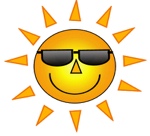 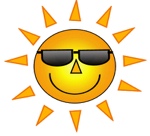 Odpri zvezek za matematiko. Napiši naslov VAJA in datum.  Na glas preberi spodaj zapisani besedilni nalogi. Nalogi prepiši in reši v zvezek. Suzani je babica za rojstni dan podarila 20 €. V šparavčku je že imela 30 €, ki jih je dobila od tete. Koliko denarja ima Suzana sedaj?R:______________________________Odgovor:______________________________________________________________Tim je imel 60 frnikul. Med igro na igrišču jih je 20 izgubil. Koliko frnikul mu je ostalo?R:_____________________________________Odgovor:___________________________________________________________________________________________________________________________________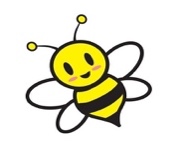 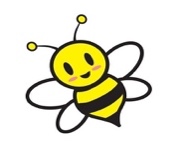 Hitri in vedoželjni, lahko naredijo še naslednjo nalogo.Odpri spletno vadnico Moja matematika in reši naloge, ki sem ti jih poslala za domačo nalogo.